	Об утверждении  муниципальной целевой программы  «Комплексное развитие систем коммунальной инфраструктуры на территории муниципального образования «Кокшайское сельское поселение» на 2018-2022 годы»	В соответствии с Федеральным законом от 06.10.2003 года  № 131-ФЗ «Об общих принципах организации местного самоуправления в Российской Федерации», руководствуясь п. 5.1 Положения об Администрации муниципального образования «Кокшайское сельское поселение», Администрация муниципального образования  «Кокшайское сельское поселение» П О С Т А Н О В Л Я Е Т:          1. Утвердить муниципальную целевую программу «Комплексное развитие систем коммунальной инфраструктуры  на территории муниципального образования «Кокшайское сельское поселение» на 2018-2022 годы», согласно приложению.	2. Признать утратившим силу постановление администрации муниципального образования «Кокшайское сельское поселение» от 01.02.2013 года № 18 «Об утверждении муниципальной целевой программы  «Комплексное развитие систем коммунальной инфраструктуры  на территории муниципального образования «Кокшайское сельское поселение» на 2013-2016 годы».3.  Настоящее постановление вступает в силу после его обнародования и размещения на официальном сайте муниципального образования «Звениговский муниципальный район» в информационно-телекоммуникационной сети «Интернет» (адрес доступа: http://admzven.ru).4.	Контроль за исполнением настоящего постановления оставляю за собой.Глава администрации МО «Кокшайское сельское поселение»                      		             П.Н.НиколаевПриложение к постановлению Администрации муниципального образования «Кокшайское сельское поселение»от 14 ноября 2017 г. № 211МУНИЦИПАЛЬНАЯ ЦЕЛЕВАЯ ПРОГРАММА«КОМПЛЕКСНОЕ РАЗВИТИЕ СИСТЕМКОММУНАЛЬНОЙ ИНФРАСТРУКТУРЫ НА ТЕРРИТОРИИ МУНИЦИПАЛЬНОГО ОБРАЗОВАНИЯ «КОКШАЙСКОЕ СЕЛЬСКОЕ ПОСЕЛЕНИЕ»НА 2018 - 2022 ГОДЫ»С. Кокшайск2017 г.  ПАСПОРТ ПРОГРАММЫII. ОСНОВНОЕ СОДЕРЖАНИЕ.СОДЕРЖАНИЕ  ПРОБЛЕМЫ И ОБОСНОВАНИЕ НЕОБХОДИМОСТИ  ЕЕ РЕШЕНИЯ ПРОГРАММНЫМИ МЕТОДАМИМуниципальная целевая программа «Комплексное развитие систем коммунальной инфраструктуры на территории муниципального образования «Кокшайское сельское поселение» на 2018-2022 годы» (далее – Программа) предусматривает обеспечение наращивания и модернизации коммунальной инфраструктуры, в целях увеличения объемов строительства и улучшения экологической ситуации на территории муниципального образования «Кокшайское сельское поселение».За последнее 2 десятилетия из-за недостаточности финансирования значительно повысился износ основных фондов предприятий жилищно-коммунального хозяйства, что снизило надежность и работоспособность систем инженерной инфраструктуры.Необходимость ускоренного перехода к устойчивому развитию коммунальной инфраструктуры определяет целесообразность использования программно – целевого метода для решения проблем в этой отрасли, что позволит обеспечить возможность улучшения жилищных условий и качества жизни населения.2. ОСНОВНЫЕ ЦЕЛИ, ЗАДАЧИ, СРОКИ И ЭТАПЫ
РЕАЛИЗАЦИИ ПРОГРАММЫЦелью программы является  повышение качества и надежности предоставления коммунальных услуг населению, возможность обеспечения наращивания и модернизации коммунальной инфраструктуры в местах существующей застройки для увеличения объемов жилищного строительства, снижения издержек на эксплуатацию коммунальной инфраструктуры и обеспечение безопасных условий проживания путем улучшения экологической обстановки на территории муниципального образования «Кокшайское сельское поселение». Для достижения цели необходимо решить следующие основные задачи:- разработка и внедрение в практику правовых, финансовых 
и организационных механизмов, осуществляющих комплексное развитие систем коммунальной инфраструктуры; - привлечение финансовых и инвестиционных ресурсов для обеспечения реконструкции модернизации объектов коммунального хозяйства;- создание условий для приведения коммунальной инфраструктуры 
в соответствие со стандартами качества, обеспечивающими комфортные условия проживания.3. СИСТЕМА ПРОГРАММНЫХ МЕРОПРИЯТИЙМероприятия настоящей Программы предусматривают создание системы предоставляющей возможность наращивания и модернизации коммунальной инфраструктуры, повышения качества и надежности предоставления коммунальных услуг населению, улучшения экологической обстановки на территории  муниципального образования «Кокшайское сельское поселение».Программа включает в себя мероприятия по следующим направлениям:- нормативно-правовое и методологическое обеспечение реализации Программы;- финансовое обеспечение реализации Программы за счет средств бюджета муниципального образования «Кокшайское сельское поселение»; - приоритетная модернизация инфраструктуры в местах «точечной застройки» с участием организаций коммунального комплекса и застройщиков, осуществляющих жилищное строительство;- реконструкция объектов теплоэнергетического комплекса и водопроводно-канализационного хозяйства.В рамках Программы «Комплексное развитие систем коммунальной инфраструктуры на территории муниципального образования «Кокшайское сельское поселение» на 2018-2022 годы» предполагается:- реконструкция и модернизация объектов энергетики, в том числе реконструкция и модернизация центральных тепловых  и теплосетей пунктов в МКД с применением современного оборудования, материалов и технологий, отвечающих требованиям экономичности, надежности и энергоэффективности;- сокращение затрат на производство энергоресурсов и стимулирование энергосбережения;- строительство объектов водоснабжения населенных пунктов поселения, имеющих дефицит воды, развитие и модернизация систем водоснабжения населенных пунктов  муниципального образования «Кокшайское сельское поселение».Для реализации данного проекта организации коммунального комплекса включают в свои инвестиционные программы модернизацию объектов коммунальной инфраструктуры. Инвестиционная программа разрабатывается на основании условий технического задания, подготовленного в соответствии с программой комплексного развития систем коммунальной инфраструктуры.4. РЕСУРСНОЕ ОБЕСПЕЧЕНИЕ ПРОГРАММЫОбщий объем финансирования Программы на период 2018 - 2022 годы составляет – 16850000 рублей.          Подготовка Проектно-сметной документации – 50000 рублей. Объемы и источники поэтапного финансирования программных  мероприятий приведены в Приложении.         *Объемы финансирования Программы по мероприятиям и годам подлежат уточнению при формировании бюджета муниципального образования  на соответствующий финансовый год и плановый период, в пределах установленных лимитов.5. МЕХАНИЗМ РЕАЛИЗАЦИИ ПРОГРАММЫМеханизм реализации Программы представляет собой скоординированные по срокам и направлениям действия основных                 исполнителей мероприятий Программы. Общий механизм управления Программой включает контроль и учет исполнения, анализ, корректировку, ресурсное обеспечение и оценку эффективности программных мероприятий и Программы в целом. Он предполагает:1. Определение приоритетных направлений развития поселения на текущий год.2. Согласование с районной Администрацией  мероприятий, финансируемых из республиканского бюджета Республики Марий Эл.3. Подготовка предложений в районную Администрацию по финансированию мероприятий за счет средств федерального бюджета через республиканские министерства, ведомства.4. Подготовка перечня программных мероприятий и бюджетного финансирования на очередной год.5. Финансирование программных мероприятий в соответствии с утвержденным перечнем.6. ОРГАНИЗАЦИЯ УПРАВЛЕНИЯ ПРОГРАММОЙ, КОНТРОЛЬ ЗА ХОДОМ ЕЕ ВЫПОЛНЕНИЯ И ОЦЕНКА ЭФФЕКТИВНОСТИ РЕАЛИЗАЦИИ ПРОГРАММЫОрганизационное управление Программой осуществляется администрацией  муниципального образования «Кокшайское сельское поселение».	Информационно-разъяснительная работа, связанная с реализацией  программы обеспечивается администрацией  муниципального образования «Кокшайское сельское поселение» через печатные и электронные средства информации.Успешное выполнение мероприятий Программы должно обеспечить:	- значительное увеличение объемов реконструкции объектов коммунального хозяйства в поселении;- уменьшение уровня износа основных фондов к 2022 году;- снижение издержек на эксплуатацию коммунальной инфраструктуры 
и обеспечение безопасных условий проживания путем улучшения экологической обстановки в поселении;- привлечение в коммунальную сферу дополнительных финансовых средств из внебюджетных источников и увеличение объема жилищного строительства;- развитие и закрепление положительных тенденций модернизации коммунальной инфраструктуры в поселении.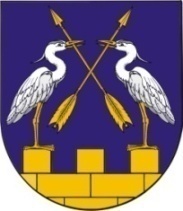 МО АДМИНИСТРАЦИЙЖЕ
«КОКШАЙСК СЕЛА АДМИНИСТРАЦИЙ» ПУНЧАЛЖЕ 424915, Марий Эл Республик,  Звенигово район, Кокшайск села,   Кологривов  ур. 37а.МО АДМИНИСТРАЦИЙЖЕ
«КОКШАЙСК СЕЛА АДМИНИСТРАЦИЙ» ПУНЧАЛЖЕ 424915, Марий Эл Республик,  Звенигово район, Кокшайск села,   Кологривов  ур. 37а.МО АДМИНИСТРАЦИЙЖЕ
«КОКШАЙСК СЕЛА АДМИНИСТРАЦИЙ» ПУНЧАЛЖЕ 424915, Марий Эл Республик,  Звенигово район, Кокшайск села,   Кологривов  ур. 37а.МО АДМИНИСТРАЦИЙЖЕ
«КОКШАЙСК СЕЛА АДМИНИСТРАЦИЙ» ПУНЧАЛЖЕ 424915, Марий Эл Республик,  Звенигово район, Кокшайск села,   Кологривов  ур. 37а.АДМИНИСТРАЦИЯ МО «КОКШАЙСКОЕ СЕЛЬСКОЕ ПОСЕЛЕНИЕ»                ПОСТАНОВЛЕНИЕ424915, Республика Марий Эл, Звениговский район    с.Кокшайск   ул.Кологривова, д.37а.АДМИНИСТРАЦИЯ МО «КОКШАЙСКОЕ СЕЛЬСКОЕ ПОСЕЛЕНИЕ»                ПОСТАНОВЛЕНИЕ424915, Республика Марий Эл, Звениговский район    с.Кокшайск   ул.Кологривова, д.37а.АДМИНИСТРАЦИЯ МО «КОКШАЙСКОЕ СЕЛЬСКОЕ ПОСЕЛЕНИЕ»                ПОСТАНОВЛЕНИЕ424915, Республика Марий Эл, Звениговский район    с.Кокшайск   ул.Кологривова, д.37а.АДМИНИСТРАЦИЯ МО «КОКШАЙСКОЕ СЕЛЬСКОЕ ПОСЕЛЕНИЕ»                ПОСТАНОВЛЕНИЕ424915, Республика Марий Эл, Звениговский район    с.Кокшайск   ул.Кологривова, д.37а.Тел(83645) 6-81-40, факс 6-80-05. e-mail: kokshask.adm@yandex.ru,     ИНН/КПП 1203005905/120301001Тел(83645) 6-81-40, факс 6-80-05. e-mail: kokshask.adm@yandex.ru,     ИНН/КПП 1203005905/120301001Тел(83645) 6-81-40, факс 6-80-05. e-mail: kokshask.adm@yandex.ru,     ИНН/КПП 1203005905/120301001Тел(83645) 6-81-40, факс 6-80-05. e-mail: kokshask.adm@yandex.ru,     ИНН/КПП 1203005905/120301001Тел(83645) 6-81-40, факс 6-80-05. e-mail: kokshask.adm@yandex.ru,     ИНН/КПП 1203005905/120301001Тел(83645) 6-81-40, факс 6-80-05. e-mail: kokshask.adm@yandex.ru,     ИНН/КПП 1203005905/120301001Тел(83645) 6-81-40, факс 6-80-05. e-mail: kokshask.adm@yandex.ru,     ИНН/КПП 1203005905/120301001Тел(83645) 6-81-40, факс 6-80-05. e-mail: kokshask.adm@yandex.ru,     ИНН/КПП 1203005905/120301001от  14 ноября 2017 года  № 211Наименование Программы-Муниципальная целевая программа «Комплексное развитие систем коммунальной инфраструктуры на территории муниципального образования «Кокшайское сельское поселение» на 2018-2022 годы»Основание для разработки Программы-Федеральный закон от 06.10.2003 г. №131-ФЗ «Об общих принципах организации местного самоуправления в Российской Федерации»;Постановление Правительства Республики Марий Эл от 04.04.2007 г. № 92 «О порядке разработки, утверждения и реализации республиканских целевых программ республики Марий Эл»;Перечень поручений Президента Российской Федерации по итогам заседания президиума Государственного совета Российской Федерации от 23.11.2010 г. № Пр-3463ГС.Руководитель  Программы-Администрация муниципального образования «Кокшайское сельское поселение»Основные разработчики Программы-Администрация муниципального образования «Кокшайское сельское поселение»Основные цели и задачи Программы-Цели: повышение качества и надежности предоставления коммунальных услуг населению;обеспечение наращивания и модернизации коммунальной инфраструктуры для увеличения объемов жилищного строительства;улучшение экологической ситуации 
на территории муниципального образования «Кокшайское сельское поселение»;Задачи: привлечение финансовых и инвестиционных ресурсов для обеспечения реконструкции модернизации объектов коммунального хозяйства;создание условий для приведения коммунальной инфраструктуры в соответствие со стандартами качества, обеспечивающими комфортные условия проживания;снижение уровня износа коммунальных сетей;создание условий для развития жилищного строительства и повышения уровня обеспеченности жильемСроки и этапы реализации Программы-2018 – 2022 годы;Перечень основных мероприятии -нормативно-правовое и методологическое обеспечение реализации Программы;финансовое обеспечение реализации Программы за счет средств бюджета муниципального образования «Кокшайское сельское поселение»; приоритетная модернизация инфраструктуры в местах «точечной застройки» с участием организаций коммунального комплекса и застройщиков, осуществляющих жилищное строительство;реконструкция объектов теплоэнергетического комплекса и водопроводно-канализационного хозяйства.Исполнители подпрограмм и основных мероприятий-Администрация муниципального образования «Кокшайское сельское поселение».  Объемы и источники финансирования Программы-Предполагаемый объем финансирования  Программы составляет -  16850000 руб.Подготовка Проектно-сметной документации – 50000 рублей. Ежегодные мероприятия и объемы финансирования Программы будут уточняться исходя из возможностей бюджетов на соответствующий финансовый год и в пределах установленных лимитов.Система организации управления и контроля за исполнением Программы-Администрация муниципального образования «Кокшайское сельское поселение»заказчик Программы ежегодно информирует министерство строительства, архитектуры и жилищно-коммунального хозяйства Республики Марий Эл о ходе реализации Программы.Ожидаемые конечные результаты реализации Программы-значительное увеличение объемов реконструкции объектов коммунального хозяйства;снижение уровня износа основных фондов к 2022 году; снижение издержек на эксплуатацию коммунальной инфраструктуры и обеспечение безопасных условий проживания путем улучшения экологической обстановки в населенных пунктах муниципального образования «Кокшайское сельское поселение».